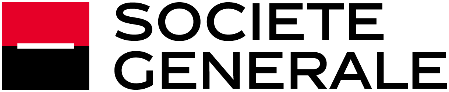 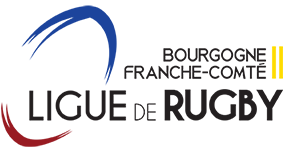 LA LIGUE RÉGIONALE BOURGOGNE FRANCHE-COMTÉ DE RUGBY ET SOCIÉTÉ GÉNÉRALE RENOUVELLENT LEUR PARTENARIATCommuniqué de presse Beaune, le 25 mars 2021Partenaires depuis une vingtaine d’années, la Ligue régionale Bourgogne Franche-Comté de rugby et Société Générale renouvellent leur partenariat pour quatre années supplémentaires. La Banque décline ainsi localement son partenariat national avec la Fédération Française de Rugby (FFR) en soutenant les 13 Ligues Régionales en France métropolitaine. Les objectifs sont de favoriser le développement du rugby, et notamment de la pratique à 7, en région et permettre la réalisation de projets au profit des comités départementaux, des clubs et de leurs licenciés. A ce titre, la Ligue et Société Générale s’associent sur les finales régionales organisées chaque saison à Beaune pour désigner les champions de Bourgogne Franche-Comté ainsi que sur le tournoi des écoles de rugby réunissant chaque année 600 jeunes de toute la région. Pierre Caillaud, Responsable Sponsoring Société Générale explique : « Ce renouvellement de partenariat s’inscrit naturellement dans la stratégie de sponsoring de Société Générale et illustre notre volonté de soutenir dans la durée le rugby amateur et le rugby à 7 et ce d’autant plus dans le contexte d’arrêt des compétitions actuelles. Avec la Ligue régionale Bourgogne-Franche-Comté de rugby, nous aurons aussi à cœur de promouvoir la prochaine Coupe du Monde de Rugby dont nous sommes Partenaire Majeur et qui aura lieu en France en 2023. »Jean-François Contant, Président de la Ligue Bourgogne Franche-Comté déclare, « Nous nous félicitons de la signature de cette convention qui va lier nos deux entités pour 4 saisons et remercions très chaleureusement Société Générale pour son aide indispensable au rayonnement et développement de notre sport. Cette aide permettra de récompenser tous les clubs régionaux champions, également les 600 garçons et filles de moins de 15 ans qui participent au tournoi dit Société Générale et de développer de façon mesurable le rugby à 5, garçons, filles et entreprises. »Société Générale est engagée auprès de la Ligue régionale Bourgogne-Franche-Comté de Rugby depuis 2006Contacts presse Société Générale :Katia Halli 01 42 13 86 68 katia.halli@socgen.comBernard Gaudin 01 42 13 15 98 bernard.gaudin@socgen.comContact presse Ligue Régionale Bourgogne Franche-Comté de Rugby :    Jean-Christophe Dincher jc.dincher@hotmail.frLa Ligue Régionale Bourgogne Franche-Comté de RugbyLa ligue de Bourgogne Franche-Comté de rugby, c’est 8 départements, 14000 licenciés(e), 70 clubs dont 4 féminins. Une ligue dont la qualité de la formation est reconnue sur le plan national, d’ailleurs beaucoup de joueurs issus de cette ligue, évoluent en TOP 14 et PRO D2, y compris en équipe de France. Une véritable fierté de la ligue qui investit sans arrêt pour la formation de ses jeunes. La ligue possède une académie Pôle espoirs et son propre centre régional d’entraînement labellisé mixte. En BOURGOGNE FRANCHE COMTE, on pratique toutes les formes de rugby, 5, 7 10, 15. Une ligue très innovante qui joue un rôle sociétal important, en dehors du terrain, rugby santé, handicap, QPV, création de labels, stages vacances.La Banque de détail Société Générale en France Le réseau Société Générale offre des solutions adaptées à ses clients particuliers, professionnels, associations et entreprises qui lui font confiance, en s’appuyant sur trois atouts majeurs :Plus de 20 000 collaborateurs et 1 793 agences principalement localisées dans les régions urbaines concentrant une part importante de la richesse nationale ; Une offre complète et diversifiée de produits et de services, allant du support d’épargne à la gestion patrimoniale, en passant par les financements des entreprises et l’offre de moyens de paiement ; Un dispositif omnicanal complet et innovant : internet, mobile, téléphone et agence. Plaçant le client au cœur de son dispositif, Société Générale a été élue Service Client de l’Année 2021 (organisé par Viséo Customer Insights), et déploie une offre adaptée aux nouveaux besoins de ses clients. L’enseigne a fait de l’innovation un de ses axes de développement : le réseau Société Générale accueille environ 4 millions de clients mobiles.  Le succès du site internet et de l’appli mobile se traduit par un volume croissant de connexions atteignant plus d’un milliard par an. Il a ouvert sur Twitter le premier compte dédié à la relation bancaire qui garantit une réponse en moins de 30 minutes.www.societegenerale.fr